                                          ПОСТАНОВЛЕНИЕ                                                  КАРАР                              Исполнительного комитета Староалпаровского сельского поселения                              Алькеевского муниципального района Республики Татарстан№ 3										 29.01. 2021 годаОб утверждении плана мероприятий, направленных на профилактику терроризма и экстремизма в муниципальном образовании                                                        «Староалпаровское сельское поселение» Алькеевского муниципального района Республики Татарстан на 2021 год                       В соответствии с Федеральным законом от 25.07.2002 № 114-ФЗ «О противодействии экстремистской деятельности», Федеральным законом от 06.03.2006 № 35-ФЗ «О противодействии терроризму», Указом Президента Российской Федерации от 19.12.2012 № 1666 «О Стратегии государственной национальной политики Российской Федерации на период до 2025 года» в соответствии с Уставом муниципального образования "Староалпаровское  сельское поселение", в целях определения основных направлений деятельности в рамках реализации вопроса местного значения – участие в профилактике терроризма и экстремизма, а также в минимизации и (или) ликвидации последствий проявления терроризма и экстремизма на территории Староалпаровского сельского поселения,ПОСТАНОВЛЯЮ:1. Утвердить план мероприятий  направленных на профилактику  терроризма и экстремизма  в муниципальном образовании   «Староалпаровское сельское поселение» Алькеевского муниципального района  Республики Татарстан на 2021 год согласно приложению.2. Разместить  постановление  на информационных стендах  и  на официальном сайте в сети «Интернет».3. Контроль за выполнением настоящего постановления оставляю за собой.Руководитель Исполнительного комитетаСтароалпаровского сельского поселения Алькеевского муниципального района РТ                                                         Р.Р.СалаховУтвержден ПостановлениемИсполнительного комитета  Староалпаровского  сельского поселения 						      Алькеевского муниципального районаРеспублики Татарстан от «29» январь 2021 г. № 3План  мероприятий,направленных на профилактику  терроризма и экстремизмав муниципальном образовании  «Староалпаровское сельское поселение»Алькеевского муниципального района Республики Татарстан на 2021 годРЕСПУБЛИКА ТАТАРСТАН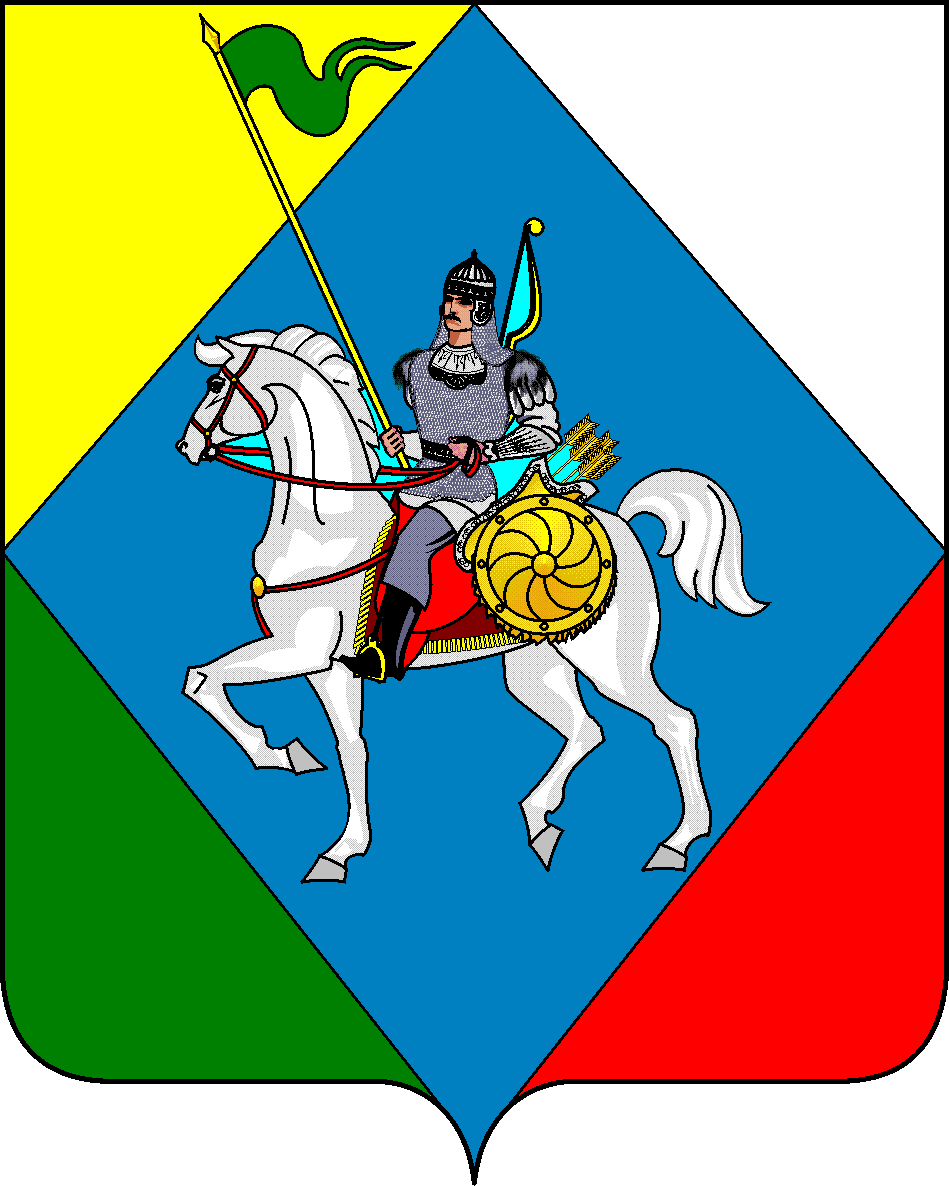        ТАТАРСТАН  РЕСПУБЛИКАСЫИСПОЛНИТЕЛЬНЫЙ КОМИТЕТ       Әлки муниципаль районыСтароалпаровского сельского поселения  Алькеевского       Иске Алпар авыл  Жирлегемуниципального района       БАШКАРМА КОМИТЕТЫАдрес: 422877, РТ,  с. Старое Алпарово, ул. Северная, 29Адрес: 422877, РТ,  с. Старое Алпарово, ул. Северная, 29Адресы: 422877, РТ, Иске Алпар авылы, Тоньяк ур. 29Адресы: 422877, РТ, Иске Алпар авылы, Тоньяк ур. 29тел: : 8 (84346) 72-5-53тел: : 8 (84346) 72-5-53факс: 8  (84346) 72-5-53факс: 8  (84346) 72-5-53№ п/пНаименование мероприятийОтветственные исполнители Сроки исполненияОтметка об исполнении12345
1Организовать работу по совершенствованию антитеррористической защищенности жилого фонда
Глава сельского поселения
2021 год.2Осуществление комплекса мер, направленных на усиление безопасности:
- жилых домов и мест массового пребывания людей, в т.ч. техническое укрепление чердаков;
- водозаборных скважин и иных объектов жизнеобеспечения;
- учебных и дошкольных заведений, учреждений здравоохранения, мест постоянного проживания и длительного пребывания людейИсполком СП, руководители учреждений (по согласованию)Постоянно3Проводить комплексные обследования учреждений и прилегающих к ним территорий в целях проверки их антитеррористической защищенности и противопожарной безопасностиИсполком сельского поселения, службы пожарной охраны (по согласованию), участковый уполномоченный полиции (по согласованию)Май 2021года4Организовать регулярные проверки жилых домов, пустующих и арендуемых помещений на предмет установления незаконно находящихся на территории сельского поселения лицГлава поселения,участковый уполномоченный полиции (по согласованию)     Постоянно5Проведение совещаний с руководителями учебных, дошкольных учреждений по вопросам антитеррористической защиты Исполком сельского поселенияАвгуст2021 год.6Организовать постоянное информирование населения СП о мерах, принимаемых по противодействию терроризму и экстремизмуИсполком сельского поселения, члены комиссии2021 год,постоянно7Организовать проведение пропагандистской работы в учреждениях образования, культуры с целью разъяснения сущности терроризма и экстремизма, его истоков и последствийРуководители учреждений(по согласованию)2021 год.8Уточнение перечня заброшенных домов. Расположенных на территории СП. Своевременно информировать правоохранительные  органы о фактах нахождения (проживания) на указанных объектах подозрительных лиц, предметов и вещей.Руководитель сельского поселения.регулярно9Выявлять лиц, сдающих жилые помещения в поднаем, и фактов проживания в жилых помещениях граждан без регистрации. Своевременно информировать ОВДУчастковый уполномоченный полиции (по согласованию), руководитель СПпостоянно10Пресечение фактов незаконного использования иностранной рабочей силы; своевременное информирование УФМС о рабочих, выходцев из среднеазиатского и северокавказского регионовИсполком сельского поселенияпостоянно11Осуществлять профилактическую работу по предупреждению террористической угрозы и экстремистских проявлений, нарушений законодательства в сфере миграции, правонарушений, совершенных иностранными гражданами и лицами без гражданстваГлава сельского поселенияпостоянно12Привлечение депутатов  к проведению мероприятий по предупреждению правонарушенийИсполком сельского поселения2021 год13Организация профилактической работы по правилам поведения при возникновении чрезвычайных ситуаций в школах, при проведении массовых мероприятий.Руководитель СП, участковый уполномоченный полиции (по согласованию), руководители учреждений (по согласованию)  ежеквартально14Принять меры по укреплению материально-технической базы учреждений, в т.ч. освещение и ограждение, наличие противопожарного инвентаря.Руководители учреждений (по согласованию)2021 год15Проведения учений и тренировок с целью недопущения терактов в МБОУ, МБДОУ на территории сельского поселенияУчителя  Алпаровская  СОШОдин раз в год